■新城休日診療所　新城市矢部字上ノ川1-8　 Tel 0536-23-3665　受付　午前9:30～11:30　13:00～16:00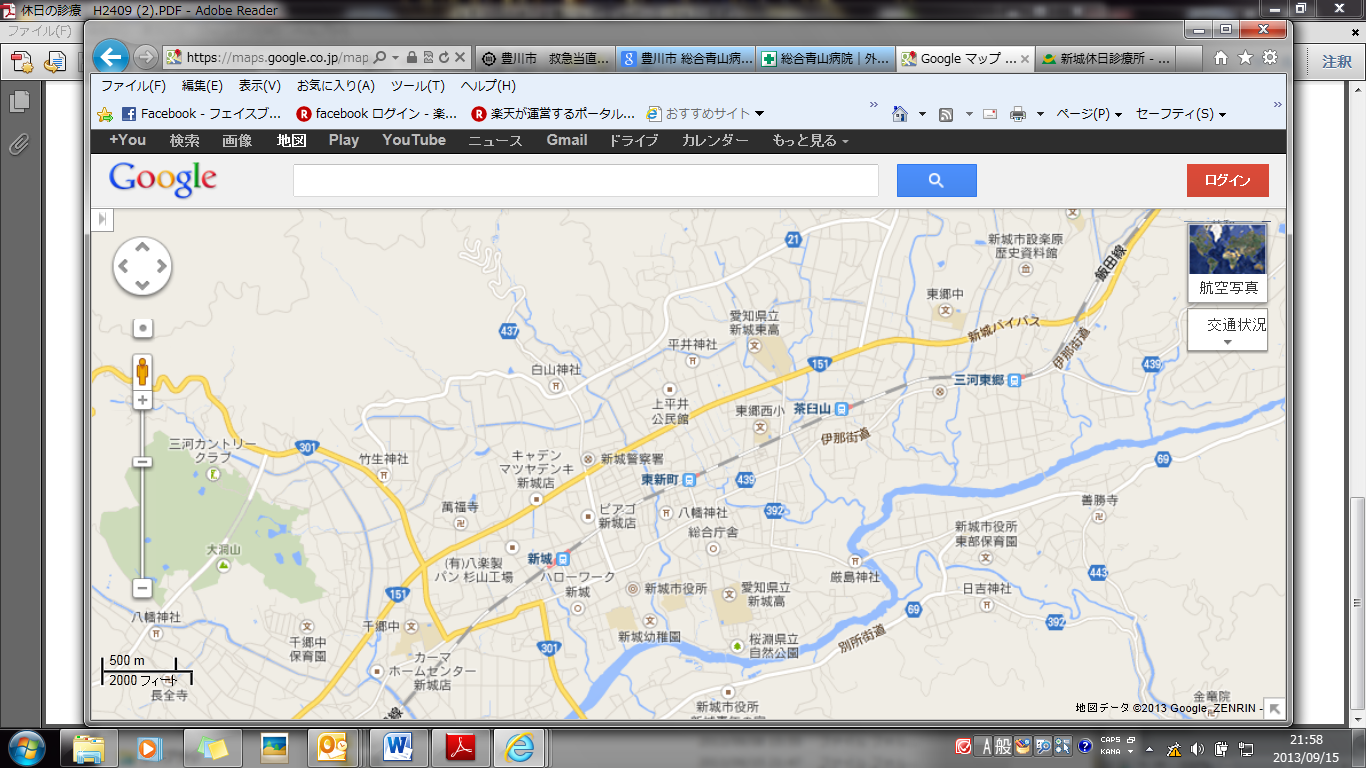 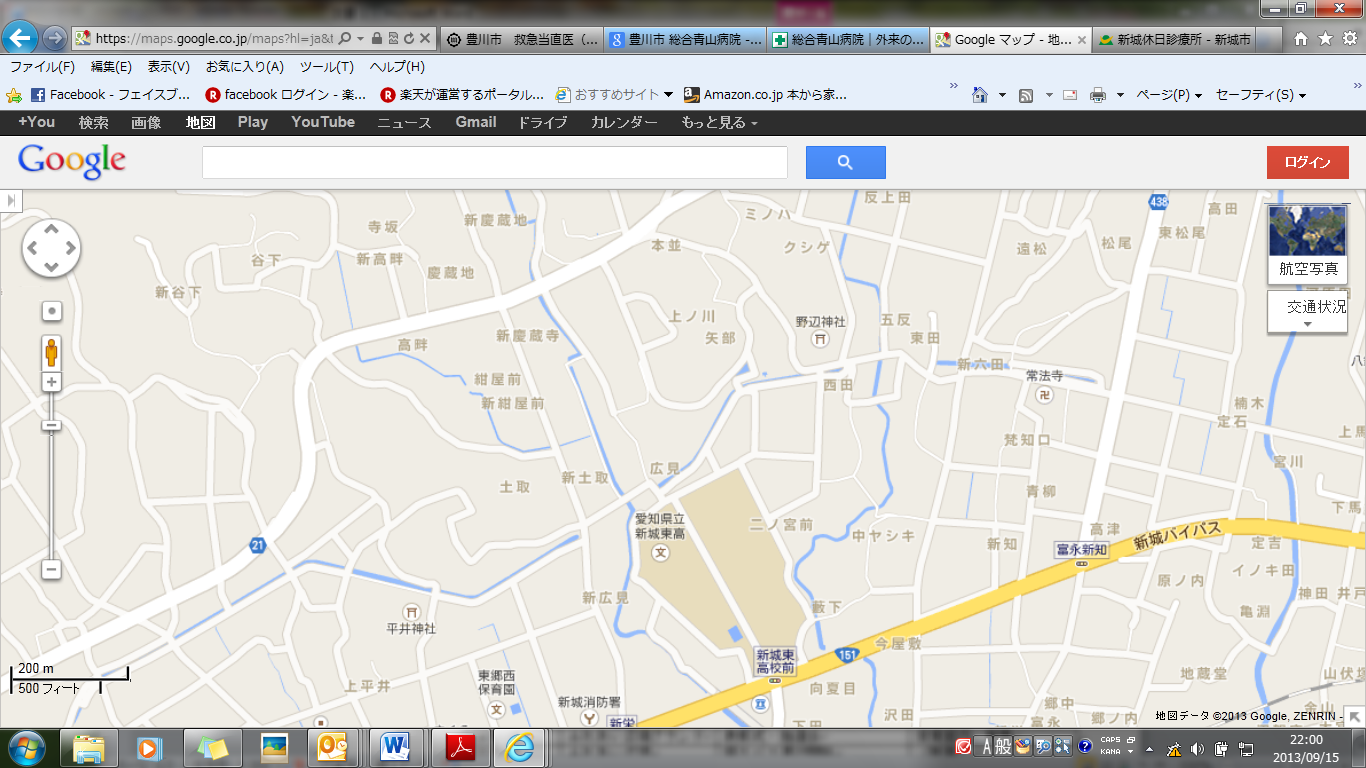 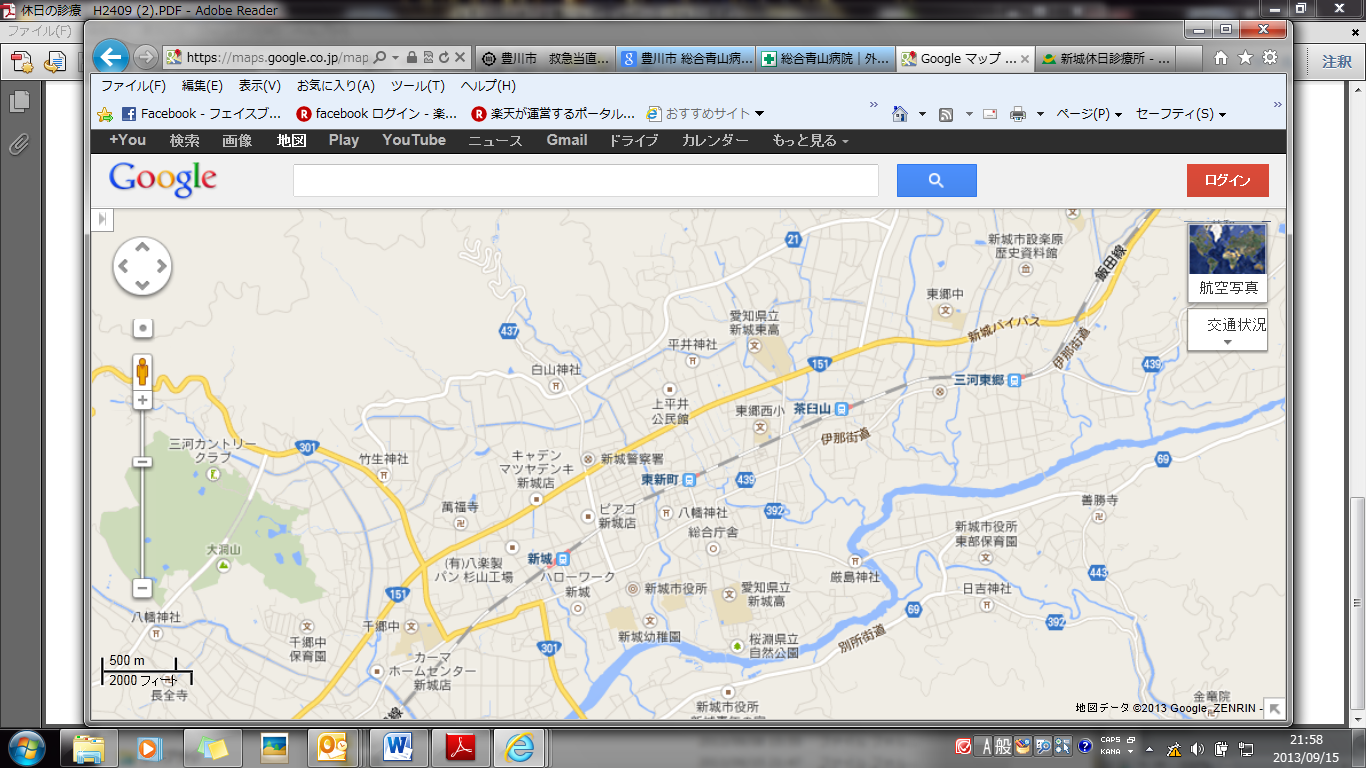 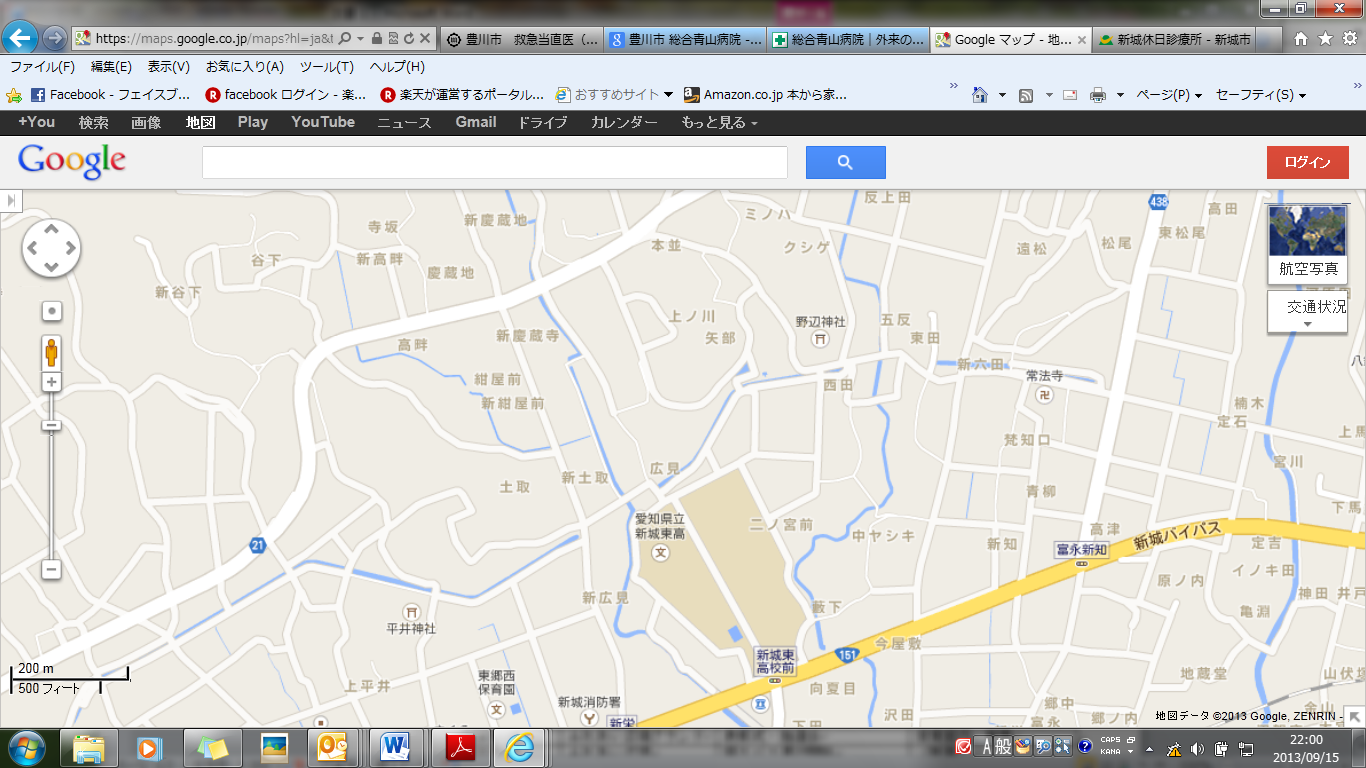 ■豊川市救急当直医　外科総合青山病院　豊川市小坂井町道地100番地1　TEL.0533-73-3777　受付10:00～20:30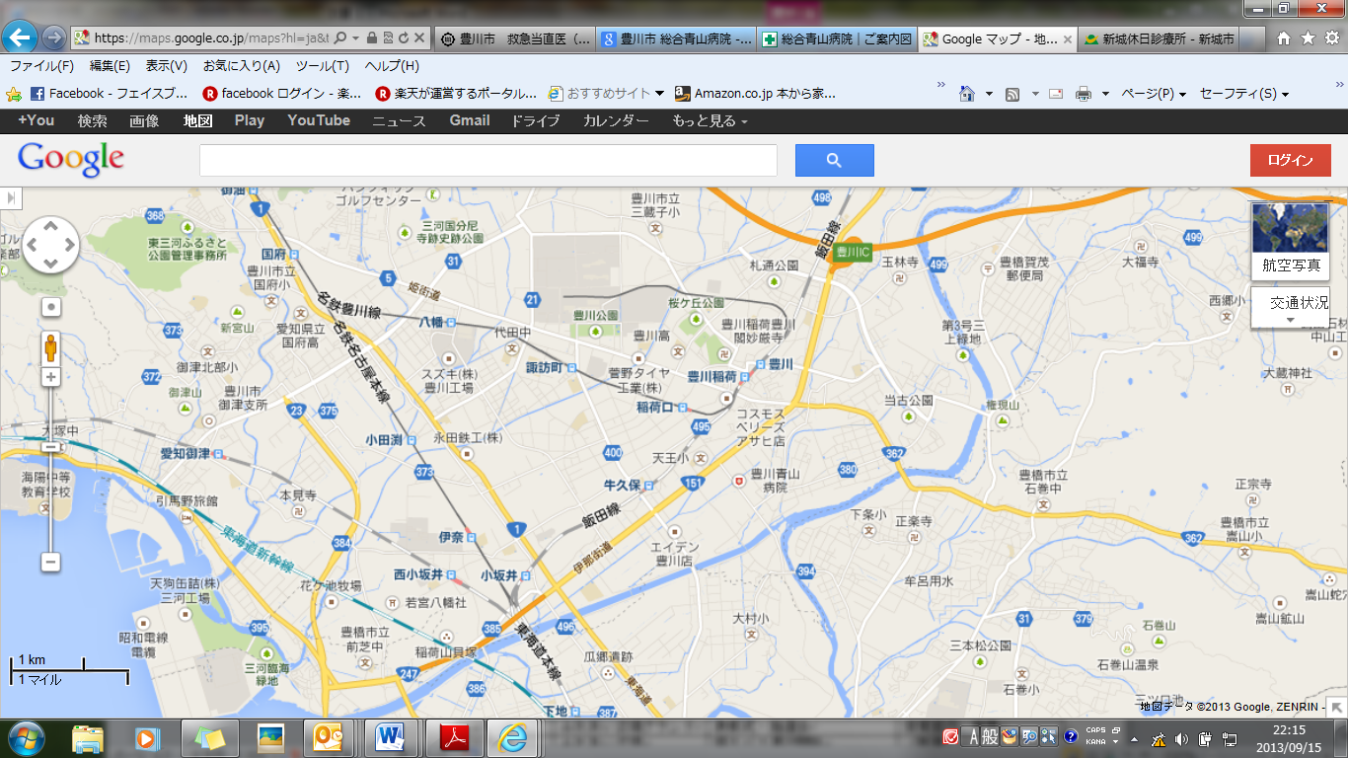 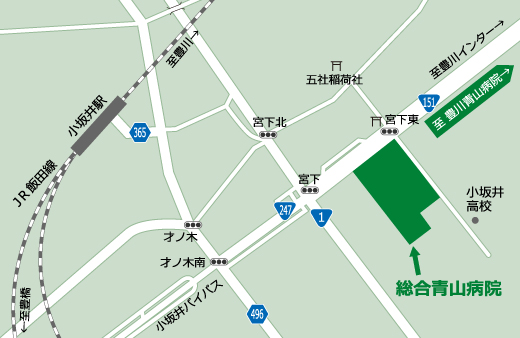 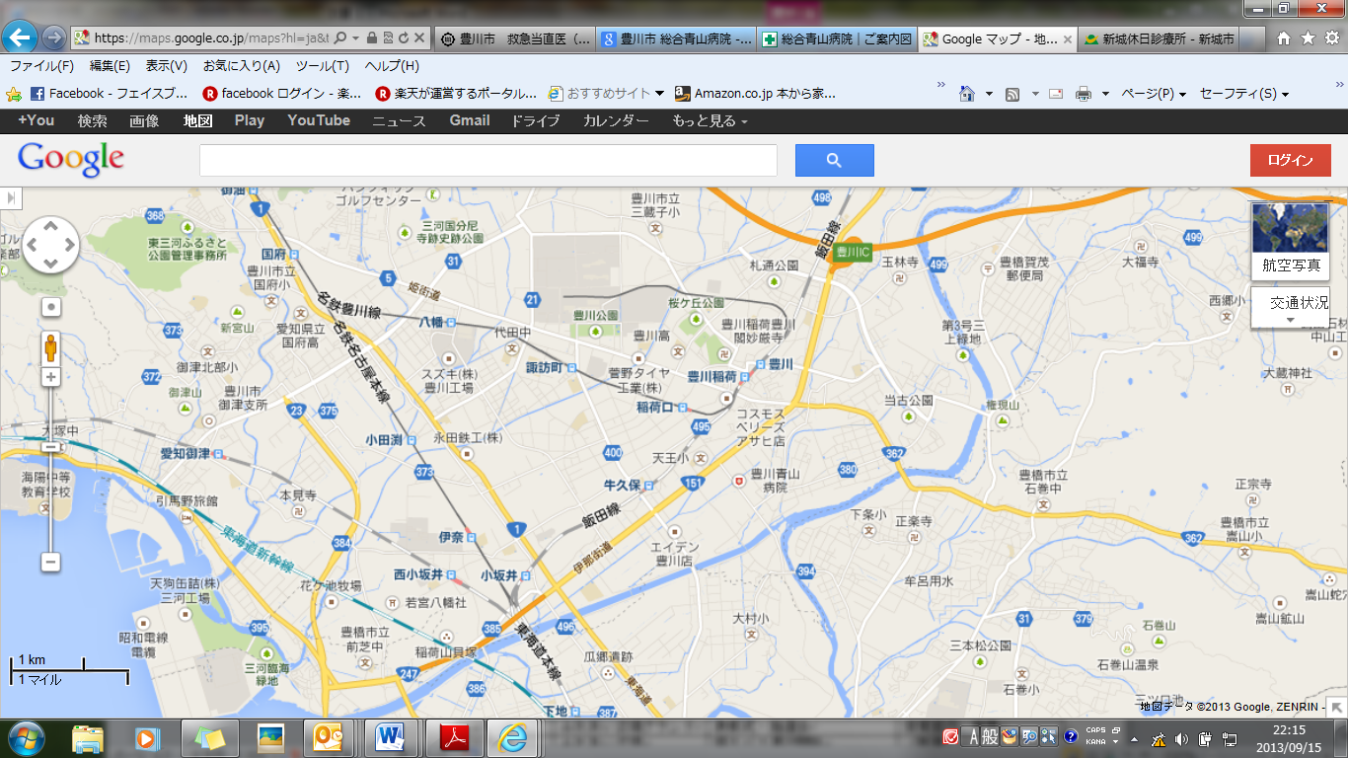 （豊川市の救急当直医は月により交代。２０１３年９月２９日（日）の外科当直は「総合青山病院」■豊川市　休日夜間急病診療所（保険センタ内）　内科・小児科のみ　TEL0533-89-0616  受付8:30-　外科は上記救急当直医へ　　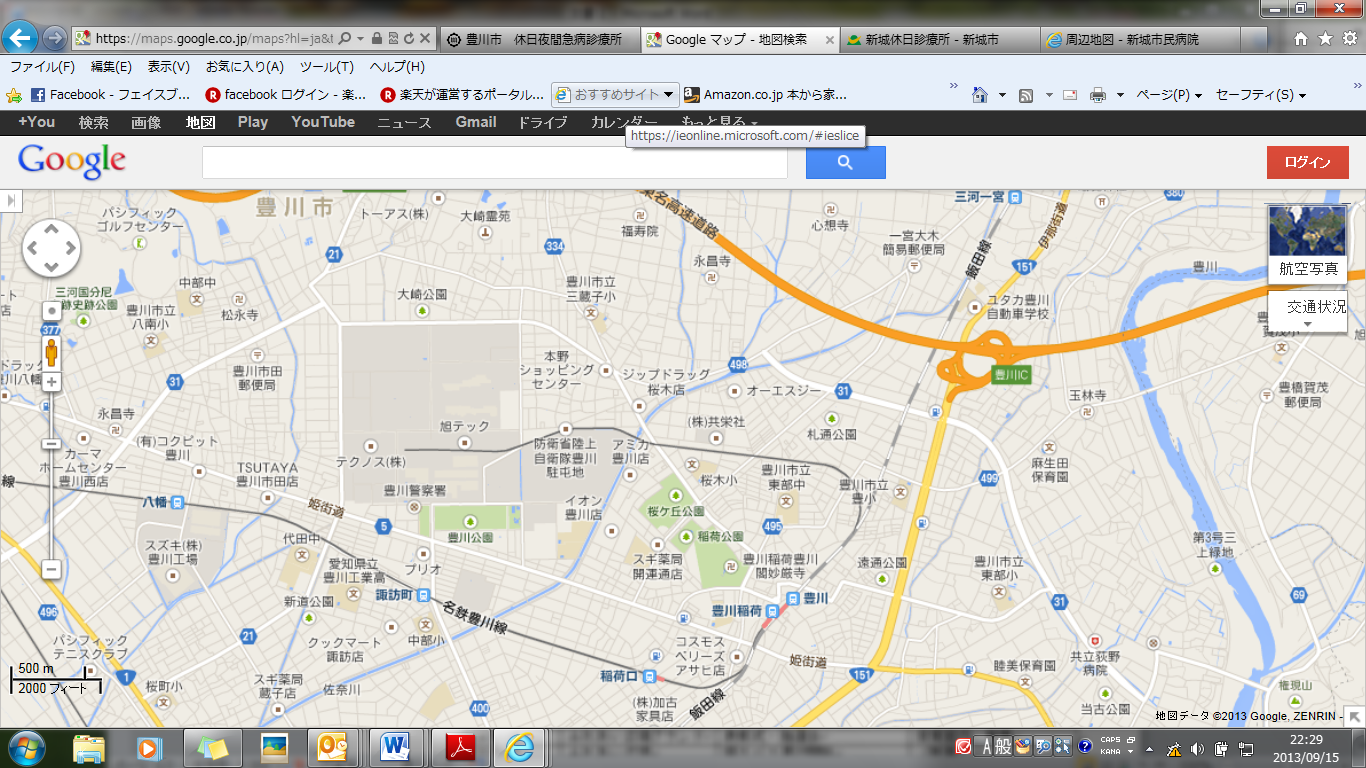 